McGovern Medical School 50th anniversarySignature template

Name 
Title Title Title Title Title TitleSecond line of title, if necessary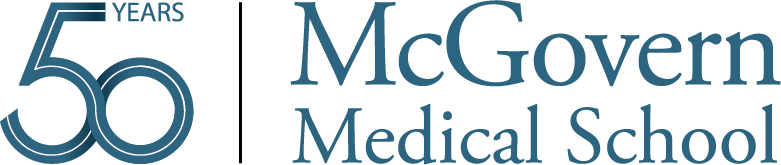 Office/Department/Center/Institute | Area or team within office/department/etc optional Address | Suite, Room or Floor | City, State Zip XXX XXX XXXX tel | XXX XXX XXXX faxwww.uth.edu (or department/school website) optional